Resmi Gazete Tarihi: 25.01.2017 Resmi Gazete Sayısı: 29959
EK-1TIBBİ ATIK ÜRETİCİLERİÜniversite hastaneleri ve klinikleriGenel maksatlı hastaneler ve klinikleriDoğum hastaneleri ve klinikleriAskeri hastaneler ve klinikleriToplum sağlığı merkezleri, aile sağlığı merkezleri, dispanserler ve benzeri birinci basamak sağlık kuruluşlarıDiğer sağlık merkezleri, tıp merkezleriAyakta teşhis ve tedavi hizmeti veren merkezlerDiyaliz merkezleriMorglar ve otopsi merkezleriTıbbi ve biyomedikal laboratuvarlarBiyoteknoloji laboratuvarları ve enstitüleriMikrobiyoloji laboratuvarlarıTıbbi araştırma merkezleriKan bankaları ve transfüzyon merkezleriAcil yardım ve ilk yardım merkezleriAmbulans hizmetleriRehabilitasyon merkezleriFizik tedavi merkezleriSağlık hizmeti verilen diğer sağlık kuruluşları (doktor muayenehaneleri, diş ve ağız sağlığı muayenehaneleri ve benzerleri)Bakımevleri ve huzurevleriHayvan hastaneleriHayvanlar üzerinde araştırma ve deneyler yapan kuruluşlarVeteriner kontrol ve araştırma enstitüleriVeteriner poliklinikleri ve muayenehaneleriHayvanat bahçeleriAkupunktur merkezleriEvde yapılan tedavi ve hemşire hizmetleriGüzellik, kulak delme ve dövme merkezleriEczanelerBu listede yer almayan ancak faaliyetleri sonucu tıbbi atık oluşumuna neden olan kişi, kurum ve kuruluşlarEK-2ULUSLARARASI BİYOTEHLİKE AMBLEMİ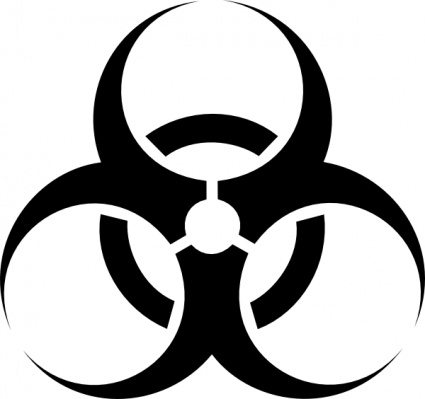 TIBBİ ATIK TORBASI, KAP, KOVA, KONTEYNER, TAŞIMA ARACI, GEÇİCİ DEPOLAMA BİRİMİ VE DİĞER İLGİLİ MALZEME VE ARAÇLARDA BULUNMASI GEREKEN AMBLEM ÖRNEĞİDİKKAT! TIBBİ ATIK